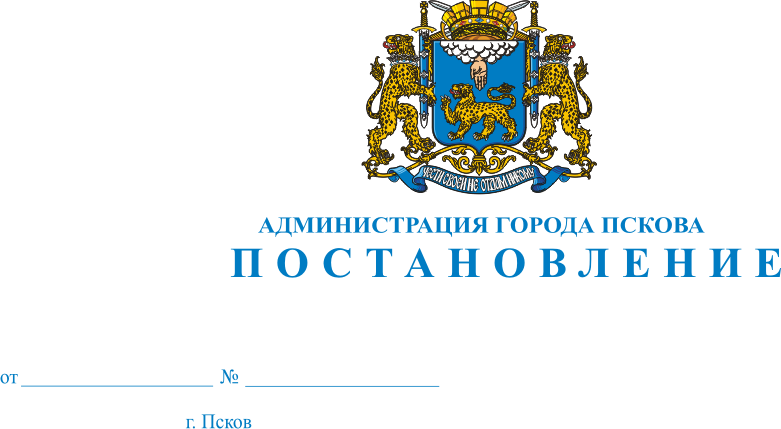 Об установлении публичного сервитута для размещения объекта электросетевого хозяйства «ВЛИ-0,4 кВ ТП 538-Л1»  в границах кадастрового квартала 60:27:0060115 и земельных участков с кадастровыми номерами 60:27:0060115:11; 60:27:0000000:1728; 0:27:0060115:120; 60:27:0060115:123; 60:27:0060115:122; 60:27:0060115:129; 60:27:0060115:26; 60:27:0060115:3; 60:27:0060115:132; 60:27:0060115:24; 60:27:0060115:27; 60:27:0060115:35; 60:27:0000000:4923В соответствии со статьей 23, пунктом 1 статьи 39.37, подпунктом 4 статьи 39.38, статьей 39.39, пунктом 1 статьи 39.40, статьями 39.41, 39.42, 39.43, пунктом 1 статьи 39.45 Земельного кодекса Российской Федерации, пунктом 3, 4 статьи 3.6 Федерального закона от 25.10.2001 № 137-ФЗ                    «О введении в действие Земельного кодекса Российской Федерации», Федеральным законом от 06.10.2003 № 131-ФЗ «Об общих принципах организации местного самоуправления в Российской Федерации», приказом Министерства экономического развития Российской Федерации № 542                    от 10.10.2018 «Об утверждении требований к форме ходатайства                     об установлении публичного сервитута, содержанию обоснования необходимости установления публичного сервитута», Положением                      о распределении полномочий органов местного самоуправления муниципального образования «Город Псков», утвержденным решением Псковской городской Думы от 16.12.2016 № 2161, на основании ходатайства от 03.03.2022 и заявления (исх. № 210/22 ПКБСЗ от 05.03.2022) Публичного акционерного общества «Россети Северо-Запад» (ИНН 7802312751,                ОГРН 1047855175785) и схемы расположения границ публичного сервитута на кадастровом плане территории, руководствуясь подпунктом 6.1. пункта 6 статьи 32, подпунктом 5 пункта 1 статьи 34 Устава муниципального образования «Город Псков»,  Администрация города ПсковаПОСТАНОВЛЯЕТ:Установить в пользу Публичного акционерного общества «Россети Северо-Запад» (ИНН 7802312751, ОГРН 1047855175785) публичный сервитут площадью 1526 кв. м  в  отношении земельных участков в границах кадастрового квартала 60:27:0060115 и земельных участков с  кадастровыми номерами  60:27:0060115:11 с местоположением: г. Псков, снт Трудовик, уч.11; 60:27:0000000:1728 с местоположением: г. Псков, от дюкерной камеры на улице Алмазной, по улице Линейной до улицы Звездной в городе Пскове; 60:27:0060115:120 с местоположением: г. Псков, снт Трудовик, уч.18; 60:27:0060115:123 с местоположением: г. Псков, снт Трудовик, уч.5; 60:27:0060115:122 с местоположением: г. Псков, снт Трудовик, уч.10; 60:27:0060115:129 с местоположением: г. Псков, снт Трудовик, уч.16; 60:27:0060115:26 с местоположением: г. Псков, снт Трудовик, (Линейная ул.), уч. №26; 60:27:0060115:3 с местоположением: г. Псков, снт Трудовик, уч. №3; 60:27:0060115:132 с местоположением: г. Псков, снт Трудовик, уч.7; 60:27:0060115:24 с местоположением: г. Псков, снт Трудовик, уч. 24; 60:27:0060115:27 с местоположением: г. Псков, снт Трудовик, уч.1; 60:27:0060115:35 с местоположением: г. Псков, снт Трудовик, уч.21; 60:27:0000000:4923 с местоположением: г Псков, ул. Линейная и утвердить границу публичного сервитута согласно приложению к настоящему постановлению.                                                                                                                                                                                                                                                                                                                                                                                                                                                                                                                                                                                                                                                                                                                                                                                                                                                                                                                                                                                                                                                                                                                                                                                                                                                                                                                                                                                                                                                                                                                                                                                                                                                                                                                                                                                                                                                                                                                                                                                                                                                                                                                                                                                                                                                                                                                                                                                                                                                                                                                                                                                                                                                                                                                                                                                                                                                                                                                                                                                                                                                                                                                                                                                                                                                                                                                                                                                                                                                                                                                                                                                                                                                                                                                                                                                                                                                                                                                                                                                                                                                                                                                                                                                                                                                                                                                                                                                                                                                                                                                                                                                                                                                                                                                                                                                                                                                                                                                                                                                                                                                                                                                                                                                                                                                                                                                                                                                                                                                                                                                                                                                                                                                                                                                                                                                                                                                                                                                                                                                                                                                                                                                                                                                                                                                                                                                                                                                                                                                                                                                                                                                                                                                                                                                                                                                                                                                                                                                                                                                                                                                                                                                                                                                                                                                                                                                                                                                                                                                                                                                                                                                                                                                                                                                                                                                                                                                                                                                                                                                                                                                                                                                                                                                                                                                                                                                                                                                                                                                                                                                                                                                                                                                                                                                                                                                                                                                                                                                                                                                                                                                                                                                                                                                                                                                                                                                                                                                                                                                                                                                                                                                                                                                                                                                                                                                                                                                                                                                                                                                                                                                                                                                                                                                                                                                                                                                                                                                                                                                                                                                                                                                                                                                                                                                                                                                                                                                                                                                                                                                                                                                                                                                                                                                                                                                                                                                                                                                                                                                                                                                                                                                                                                                                                                                                                                                                                                                                                                                                                                                                                                                                                                                                                                                                                                                                                                                                                                                                                                                                                                                                                                                                                                                                                                                                                                                                                                                                                                                                                                                                                                                                                                                                                                                                                                                                                                                                                                                                                                                                                                                                                                                                                                                                                                                                                                                                                                                                                                                                                                                                                                                                                                                                                                                                                                                                                                                                                                                                                                                                                                                                                                                                                                                                                                                                                                                                                                                                                                                                                                                                                                                                                                                                                                                                                                                                                                                                                                                                                                                                                                                                                                                                                                                                                                                                                                                                                                                                                                                                                                                                                                                                                                                                                                                                                                                                                                                                                                                                                                                                                                                                                                                                                                                                                                                                                                                                                                                                                                                                                                                                                                                                                                                                                                                                                                                                                                                                                                                                                                                                                                                                                                                                                                                                                                                                                                                                                                                                                                                                                                                                                                                                                                                                                                                                                                                                                                                                                                                                                                                                                                                                                                                                                                                                                                                                                                                                                                                                                                                                                                                                                                                                                                                                                                                                                                                                                                                                                                                                                                                                                                                                                                                                                                                                                                                                                                                                                                                                                                                                                                                                                                                                                                                                                                                                                                                                                                                                                                                                                                                                                                                                                                                                                                                                                                                                                                                                                                                                                                                                                                                                                                                                                                                                                                                                                                                                                                                                                                                                                                                                                                                                                                                                                                                                                                                                                                                                                                                                                                                                                                                                                                                                                                                                                                                                                                                                                                                                                                                                                                                                                                                                                                                                                                                                                                                                                                                                                                                                                                                                                                                                                                                                                                                                                                                                                                                                                                                                                                                                                                                                                                                                                                                                                                                                                                                                                                                                                                                                                                                                                                                                                                                                                                                                                                                                                                                                                                                                                                                                                                                                                                                                                                                                                                                                                                                                                                                                                                                                                                                                                                                                                                                                                                                                                                                                                                                                                                                                                                                                                                                                                                                                                                                                                                                                                                                                                                                                                                                                                                                                                                                                                                                                                                                                                                                                                                                                                                                                                                                                                                                                                                                                                                                                                                                                                                                                                                                                                                                                                                                                                                                                                                                                                                                                                                                                                                                                                                                                                                                                                                                                                                                                                                                                                                                                                                                                                                                                                                                                                                                                                                                                                                                                                                                                                                                                                                                                                                                                                                                                                                                                                                                                                                                                                                                                                                                                                                                                                                                                                                                                                                                                                                                                                                                                                                                                                                                                                                                                                                                                                                                                                                                                                                                                                                                                                                                                                                                                                                                                                                                                                                                                                                                                                                                                                                                                                                                                                                                                                                                                                                                                                                                                                                                                                                                                                                                                                                                                                                                                                                                                                                                                                                                                                                                                                                                                                                                                                                                                                                                                                                                                                                                                                                                                                                                                                                                                                                                                                                                                                                                                            2. Цель установления публичного сервитута: размещение в целях эксплуатации объекта электросетевого хозяйства «ВЛИ-0,4 кВ ТП 538-Л1»                и его неотъемлемых технологических частей, необходимых для организации электроснабжения населения 3.  Срок публичного сервитута: 49 (сорок девять) лет.4. Срок, в течение которого в соответствии с расчетом заявителя использование земельных участков (их частей) и (или) расположенных                 на них объектах недвижимости в соответствии с их разрешенным использованием будет в соответствии с подпунктом 4 пункта 1 статьи 39.41 Земельного кодекса Российской Федерации невозможно или существенно затруднено  (при возникновении таких обстоятельств) – от 3 до 60 дней.5. Порядок установления зон с особыми условиями использования территорий и содержание ограничений прав на земельные участки в границах таких зон установлен постановлением Правительства Российской Федерации от 24.02.2009 № 160 «О порядке установления охранных зон объектов электросетевого хозяйства и особых условий использования земельных участков, расположенных в границах таких зон».6.    Плата за публичный сервитут не устанавливается.7. График проведения работ при осуществлении деятельности,              для обеспечения которой устанавливается публичный сервитут:                      при отсутствии аварийных ситуаций, капитальный ремонт объекта электросетевого хозяйства производится с предварительным уведомлением собственников (землепользователей, землевладельцев, арендаторов) земельных участков 1 раз в 10 лет (продолжительность не превышает три месяца для земельных участков, предназначенных для жилищного строительства (в том числе индивидуального жилищного строительства), ведения личного подсобного хозяйства, садоводства, огородничества;              не превышает один год - в отношении иных земельных участков).8. Публичное акционерное общество «Россети Северо-Запад» обязано привести земельный участок в состояние, пригодное для его использования  в соответствии с разрешенным использованием, в срок не позднее чем три месяца после завершения эксплуатации объекта электросетевого хозяйства, указанного в пункте 2 настоящего постановления. 9. Комитету по управлению муниципальным имуществом города Пскова (Кузнецова Е.В.) в течение пяти рабочих дней со дня принятия настоящего постановления направить копию настоящего постановления                с приложением утвержденной схемы расположения границ публичного сервитута:9.1 Ивановой Евгении Петровне, Михайловой Валентине Геннадьевне, Степаняну Гагику Жораевичу, Хачатрян Нуне Вардгесовне, Смирновой Наталье Андреевне, Кондратцеву Евгению Александровичу, Иванову Сергею Александровичу, Панкратовой Нине Ивановне, являющимся правообладателями земельных участков, в отношении которых принято решение  об установлении публичного сервитута;9.2 в Управление Федеральной службы государственной регистрации, кадастра и картографии по Псковской области;9.3 Публичному акционерному обществу «Россети Северо-Запад»   (ИНН 7802312751, ОГРН 1047855175785).10. Опубликовать настоящее постановление в газете «Псковские Новости» и разместить на официальном портале Администрации города Пскова в сети «Интернет».11. Публичный сервитут считается установленным со дня внесения сведений о нем в Единый государственный реестр недвижимости.12. Контроль за исполнением настоящего постановления возложить            на заместителя Главы Администрации города Пскова Волкова П.В.И.п. Главы Администрации города Пскова                                                                                     И.В. Иванова                                                                                                                                      Приложениек постановлению Администрации города Псковаот 12.09.2022 № 1657СХЕМА ГРАНИЦ РАЗМЕЩЕНИЯ ПУБЛИЧНОГО СЕРВИТУТАОбъект: ВЛИ-0,4 кВ ТП 538-Л1			                               Местоположение: Псковская область, г. Псков. Кадастровые кварталы: 60:27:0060115Кадастровые номера земельных участков: 60:27:0060115:11; 60:27:0000000:1728; 0:27:0060115:120; 60:27:0060115:123; 60:27:0060115:122; 60:27:0060115:129; 60:27:0060115:26; 60:27:0060115:3; 60:27:0060115:132; 60:27:0060115:24; 60:27:0060115:27; 60:27:0060115:35; 60:27:0000000:4923.Система координат: МСК-60 (Зона 1) Площадь сервитута: 1526 кв.м           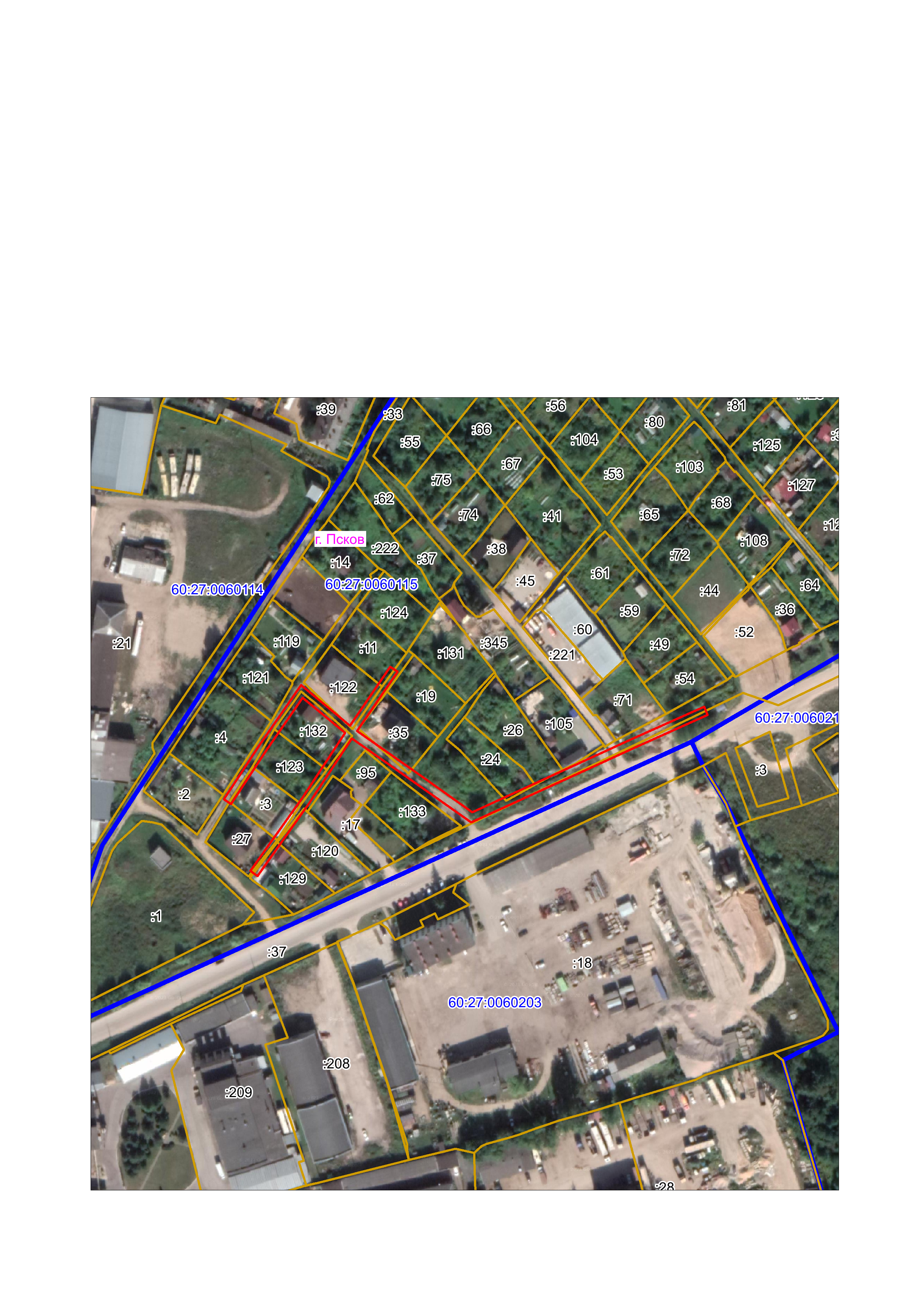 Масштаб 1:2000Используемые условные знаки и обозначения:Каталог координат:И.п. Главы Администрации города Пскова                                                                                     И.В. ИвановаГраница публичного сервитутаВЛИ-0,4 кВ ТП 538-Л1ВЛИ-0,4 кВ ТП 538-Л1ВЛИ-0,4 кВ ТП 538-Л1ВЛИ-0,4 кВ ТП 538-Л1Номер углаX, мY, мСредняя квадратическая погрешность характерной точки1502364,551272214,080,12502349,721272180,810,13502332,281272142,710,14502315,841272106,680,15502333,311272081,900,16502353,951272052,490,17502324,561272033,150,18502291,401272009,560,19502293,721272006,280,110502326,831272029,860,111502356,431272049,350,112502372,341272030,100,113502347,791272013,170,114502324,031271997,600,115502326,231271994,240,116502350,031272009,890,117502378,201272029,300,118502359,691272051,550,119502386,411272069,930,120502384,151272073,220,121502357,271272054,720,122502336,571272084,220,123502320,431272107,080,124502335,921272141,020,125502353,361272179,140,126502368,221272212,480,11502364,551272214,080,1